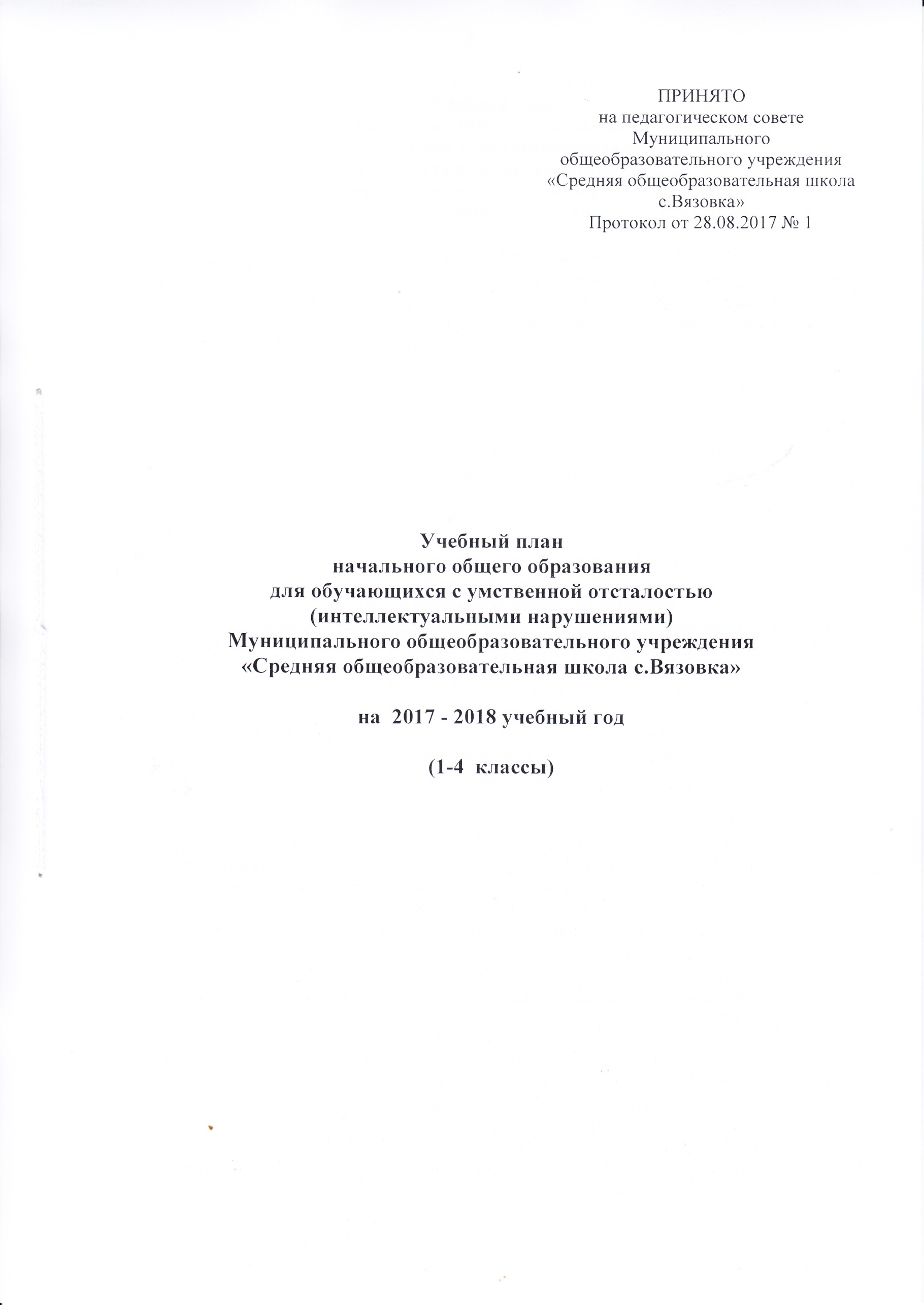 Учебный планначального общего образованияМОУ«Средняя общеобразовательная школа  с.Вязовка»на 2017-2018 учебный год1. Пояснительная записка1.1. Учебный план – документ, который определяет перечень, трудоемкость, последовательность и распределение по периодам обучения учебных предметов, курсов, дисциплин (модулей), практики, иных видов учебной деятельности и формы промежуточной аттестации обучающихся.1.2. Учебный план Муниципального общеобразовательного учреждения «Средняя общеобразовательная школа с.Вязовка» (далее по тексту - МОУ «Средняя общеобразовательная школа с.Вязовка)на   2017-2018 учебный   год, реализующего основные общеобразовательные программы начального общего образования, сформирован в соответствии с требованиями изложенными в следующих документах:Федеральный закон от 29.12.2012 № 273-ФЗ «Об образовании в Российской Федерации»;Приказ Министерства образования и науки Российской Федерации от 06.10.2009 № 373 «Об утверждении и введение в действие федерального государственного образовательного стандарта начального общего образования»;Приказ Министерства образования и науки Российской Федерации от 30.08.2013 № 1015 «Об утверждении Порядка организации и осуществления образовательной деятельности по основным общеобразовательным программам - образовательным программам начального общего, основного общего и среднего общего образования»;Санитарно-эпидемиологические правила и нормативы СанПиН 2.4.2.2821-10 «Санитарно-эпидемиологические требованиями к условиям и организации обучения в общеобразовательных учреждениях», утвержденные Постановлением Главного санитарного врача Российской Федерации от 29.12.10.№ 189;Письмо Министерства образования и науки РФ от 12.05.2011 № 03296 «Об организации внеурочной деятельности при введении Федерального государственного образовательного стандарта общего образования»;Устав МОУ «Средняя общеобразовательная школа с.Вязовка»;Основная образовательная программа начального общего образования МОУ «Средней общеобразовательной школы с.Вязовка».1.3. Учебный план является частью основной общеобразовательной программы начального общего образования МОУ «Средняя общеобразовательная школа с.Вязовка» утвержденной приказом от 27.08.2016 № 427 и реализуется в 1- 4 классах.1.4 Учебный план обеспечивает выполнение гигиенических требований к режиму образовательного процесса, установленных СанПиН 2.4.2.2821-10, и предусматривает 4-летний нормативный срок освоения образовательных программ начального общего образования для 1-4 классов.1.5. Учебный процесс в 1 - 4 классах организован в условиях пятидневной учебной недели в соответствии с Санитарно-эпидемиологическими нормами (СанПиН 2.4.2 2821-10), регламентирован Календарным учебным графиком на 2017-2018 учебный год, утверждённым приказом МОУ «Средняя общеобразовательная школа с.Вязовка».1.6. Учебный год начинается 01.09.2017.Для профилактики переутомления обучающихся в календарном учебном графике предусмотрено равномерное распределение периодов учебного времени и каникул. Продолжительность учебного года в 1 классе составляет 33 недели, во 2 - 4 классах - 34 недели, каникулы - 30 дней (в 1 классе - дополнительные каникулы в феврале 7 дней). Количество часов, отведенных на освоение обучающимися учебного плана образовательной организации, состоящего из обязательной части и части, формируемой участниками образовательного процесса, в совокупности не превышает величину недельной образовательной нагрузки, установленной СанПиН 2.4.2.2821-10 и составляет в 1 классе 21 час, во 2 - 4 классах 23 часа. Нагрузка равномерно распределяется в течение недели. 1.7. Освоение образовательной программы начального общего образования сопровождается промежуточной аттестацией обучающихся. В первых классах обучение проводится без балльного оценивания знаний обучающихся и домашних заданий; формой проведения промежуточной аттестации обучающихся по русскому языку и математике для 2 - 4 классов является контрольная работа. Порядок проведения промежуточной аттестации регулируется Положением о текущем контроле успеваемости и промежуточной аттестации учащихся МОУ «Средняя общеобразовательная школа с.Вязовка», утвержденным приказом от 14.09.2015 № 379.1.8. Обучающиеся, не освоившие образовательную программу учебного года и имеющие неудовлетворительные годовые отметки и (или) не аттестацию по одному или нескольким учебным предметам, имеют право пройти повторную аттестацию в установленные сроки, согласно ликвидации академической задолженности.Обучающиеся, не освоившие образовательную программу учебного года и имеющие неудовлетворительные годовые отметки и (или) не аттестацию по одному или нескольким учебным предметам, по усмотрению родителей (законных представителей):оставляются на повторное обучение;переводятся на обучение по адаптированной образовательной программе в соответствии рекомендациями ПМПК;переводятся на обучение по индивидуальному учебному плану.Обучающиеся, не освоившие основную образовательную программу начального общего образования, не допускаются к обучению на следующих уровнях общего образования.2. Учебный план состоит из двух частей – обязательной части и части, формируемой участниками образовательных отношений.2.1. Обязательная часть учебного плана.Обязательная часть учебного плана разработана с учётом Примерной основной образовательной программы начального общего образования (одобрена решением федерального учебно-методического объединения по общему образованию, протокол  от 08.04.2015 № 1/15, в редакции протокола № 3/15 от 28.10.2015 федерального учебно-методического объединения по общему образованию).В учебный план 4 класса включен 1 час в неделю (34 часа в год) на изучение учебного предмета «Основы религиозных культур и светской этики» (далее – ОРКСЭ). Выбор модуля, изучаемого в рамках учебного предмета ОРКСЭ, осуществлялся родителями (законными представителями) обучающихся. На основании произведенного выбора сформирована учебная группа по следующему модулю: основы православной культуры.Количество учебных занятий за 4 учебных года составляет 3039 (не менее 2904 часов и не более 3345 часов).2.2. Часть учебного плана, формируемая участниками образовательных отношений, обеспечивает реализацию индивидуальных потребностей обучающихся. Время, отводимое на данную часть учебного плана внутри максимально допустимой недельной нагрузки обучающихся, использовано: 1 час в неделю в 1-3 классах используется на изучение учебного предмета «Русский язык»;1 час в неделю в 4 классе используется на изучение учебного предмета «Литературное чтение».3.1. Годовой учебный план начального общего образования(пятидневная учебная неделя)3.2. Недельный учебный план начального общего образования(пятидневная учебная неделя)4. Внеурочная деятельность4.1. Учебный план и план внеурочной деятельности являются основными организационными механизмами реализации основной образовательной программы.План внеурочной деятельности обеспечивает учет индивидуальных особенностей и потребностей обучающихся через организацию внеурочной деятельности, определяет состав и структуру направлений, формы организации, объем внеурочной деятельности на уровне начального общего образования с учетом интересов обучающихся и возможностей образовательной организации. Количество занятий внеурочной деятельности для каждого обучающегося определяется его родителями (законными представителями) с учетом занятости обучающегося во второй половине дня.4.2. Внеурочная деятельность  в 2017-2018 учебном году организована по направлениям развития личности,  способностей, удовлетворения познавательных интересов, самореализации обучающихся, в том числе одаренных и талантливых, через организацию социальной практики, общественно-полезной деятельности, систему кружков и секций.	Внеурочная занятость обучающихся 1-4  классов представлена с учетом пожеланий обучающихся и их родителей (законных представителей)  по следующими направлениями:  спортивно-оздоровительное, духовно-нравственное, социальное, общеинтеллектуальное, общекультурное.4.3. Внеурочная деятельность осуществляется в формах, отличных от классно-урочной, и направленная на достижение планируемых результатов освоения основной образовательной программы начального общего образования. Содержание данных занятий   осуществляется посредством различных форм организации, отличных от урочной системы обучения, таких, как  кружки и  секции. При организации внеурочной деятельности обучающихся образовательным учреждением используются  возможности учреждений дополнительного образования – Вязовского сельского дома культуры, филиала МБУ ДО «ДШИ Татищевского муниципального района Саратовской области» в с. Вязовка.		4.4. Внеурочная деятельность организована по классным коллективам.            4.5.При организации внеурочной деятельности используются программы линейных курсов внеурочной деятельности:  «Как хорошо уметь читать», «Хор», «Фантазёры», «Театральный», «Дружим с математикой», «Мои проекты», «Быстрее, выше, сильнее», «Футбол».               В 1б, 2б, 3б классах кадетско-казачьей направленности внеурочная деятельность направлена на формирование духовно-нравственных и гражданско-патриотических качеств личности учащихся, реализуется через  кружки  «Юный патриот», «Азбука православия», «Культура казачества», «Патриоты России».   4.6. Годовой план внеурочной деятельности 4.7. Недельный план внеурочной деятельностиПредметные областиУчебные предметыКоличество часов в годКоличество часов в годКоличество часов в годКоличество часов в годВсегоПредметные областиУчебные предметыIIIIIIIVВсегоОбязательная частьОбязательная частьОбязательная частьОбязательная частьОбязательная частьОбязательная частьОбязательная частьРусский язык и литературное чтениеРусский язык132136136136540Русский язык и литературное чтениеЛитературное чтение132136136102506Иностранный языкИностранный язык686868204Математика 
и информатикаМатематика132136136136540Обществознание 
и естествознаниеОкружающий мир66686868270Основы религиозных культур и светской этикиОсновы религиозных культур и светской этики---3434ИскусствоМузыка33343434135ИскусствоИзобразительное искусство33343434135ТехнологияТехнология33343434135Физическая культураФизическая культура99102102102405Итого: Обязательная частьИтого: Обязательная часть6607487487482904Часть, формируемая участниками образовательных отношенийЧасть, формируемая участниками образовательных отношенийЧасть, формируемая участниками образовательных отношенийЧасть, формируемая участниками образовательных отношенийЧасть, формируемая участниками образовательных отношенийЧасть, формируемая участниками образовательных отношенийЧасть, формируемая участниками образовательных отношенийФилологияРусский язык333434101ФилологияЛитературное чтение3434Итого: Часть, формируемая участниками образовательных отношенийИтого: Часть, формируемая участниками образовательных отношений33343434135Итого по УПИтого по УП6937827827823039Максимально допустимая недельная нагрузка СанПиНМаксимально допустимая недельная нагрузка СанПиН6937827827823039Предметные областиУчебные предметыКоличество часов в неделюКоличество часов в неделюКоличество часов в неделюКоличество часов в неделюВсегоПредметные областиУчебные предметыIIIIIIIVВсегоОбязательная частьОбязательная частьОбязательная частьОбязательная частьОбязательная частьОбязательная частьОбязательная частьРусский язык и литературное чтениеРусский язык444416Русский язык и литературное чтениеЛитературное чтение444315Иностранный языкИностранный язык2226Математика 
и информатикаМатематика444416Обществознание 
и естествознаниеОкружающий мир22228Основы религиозных культур и светской этикиОсновы религиозных культур и светской этики---11ИскусствоМузыка11114ИскусствоИзобразительное искусство11114ТехнологияТехнология11114Физическая культураФизическая культура333312Итого: Обязательная частьИтого: Обязательная часть2022222286Часть, формируемая участниками образовательных отношенийЧасть, формируемая участниками образовательных отношенийЧасть, формируемая участниками образовательных отношенийЧасть, формируемая участниками образовательных отношенийЧасть, формируемая участниками образовательных отношенийЧасть, формируемая участниками образовательных отношенийЧасть, формируемая участниками образовательных отношенийФилологияРусский язык1113ФилологияЛитературное чтение11Итого: Часть, формируемая участниками образовательных отношенийИтого: Часть, формируемая участниками образовательных отношений11114Итого по УПИтого по УП2123232390Максимально допустимая недельная нагрузка СанПиНМаксимально допустимая недельная нагрузка СанПиН2123232390Направления внеурочной деятельностиНаименованиекурса внеурочной деятельностиФормы занятийКоличество часовКоличество часовКоличество часовКоличество часовКоличество часовКоличество часовКоличество часовКоличество часовВсего Направления внеурочной деятельностиНаименованиекурса внеурочной деятельностиФормы занятий1а кл.1б кл.2а кл.2б кл.3а кл.3б кл.4а кл.4б кл.Спортивно-оздоровительное«Быстрее, выше, сильнее» Кружок 33 33Спортивно-оздоровительное«Футбол»Кружок17 17 17 17 68Духовно-нравственное«Юный патриот»Кружок 34 34Духовно-нравственное«Азбука православия»Кружок3434 Духовно-нравственное«Культура казачества»Кружок34 34 Духовно-нравственное«Патриоты России»Кружок33 34 СоциальноеМои проекты Проектная деятельность34 34 Общекультурное«Фантазёры»Кружок3434 Общекультурное«Хор»Кружок33  34 3434 135 Общекультурное«Театральный»Театральный кружок 34 34 Общеинтеллектуальное«Как хорошо уметь читать»Кружок3333 Общеинтеллектуальное«Дружим с математикой»Кружок34 34 Всего66 66 68 102 5151 51 85 540Направления внеурочной деятельностиНаименованиекурса внеурочной деятельностиФормы занятийКоличество часовКоличество часовКоличество часовКоличество часовКоличество часовКоличество часовКоличество часовКоличество часовВсего Направления внеурочной деятельностиНаименованиекурса внеурочной деятельностиФормы занятий1а кл.1б кл.2а кл.2б кл.3а кл.3б кл.4а кл.4б кл.Спортивно-оздоровительное«Быстрее, выше, сильнее» Кружок 1 1 Спортивно-оздоровительное«Футбол»Кружок0,5 0,5 0,5 0,5 2 Духовно-нравственное«Юный патриот»Кружок 1 1Духовно-нравственное«Азбука православия»Кружок1 1 Духовно-нравственное«Культура казачества»Кружок1 1 Духовно-нравственное«Патриоты России»Кружок1 1 Социальное «Мои проекты» Проектная деятельность 1 1 Общекультурное«Фантазёры»Кружок1 1 Общекультурное«Хор»Кружок1 1 1 1 4Общекультурное«Театральный»Театральный кружок 1 1 Общеинтеллектуальное«Как хорошо уметь читать»Кружок1 1 Общеинтеллектуальное«Дружим с математикой»Кружок1 1 Всего2 22 3 1,5 1,5 1,5 2,5 16